OBIECTIVUL:  CONTRACT VJ-CL07,,ZONAREA SISTEMELOR DE ALIMENTARE CU APA DIN VALEA JIULUI”OBIECTIVUL:  CONTRACT VJ-CL07,,ZONAREA SISTEMELOR DE ALIMENTARE CU APA DIN VALEA JIULUI”Debitmetru CătăneştiVR_H2 str. Păunilor Petroşani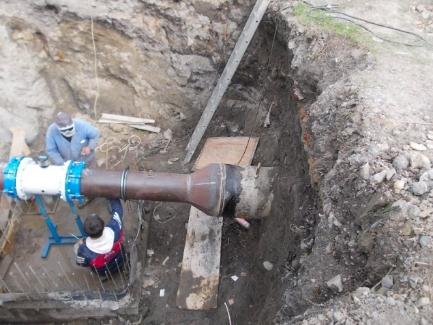 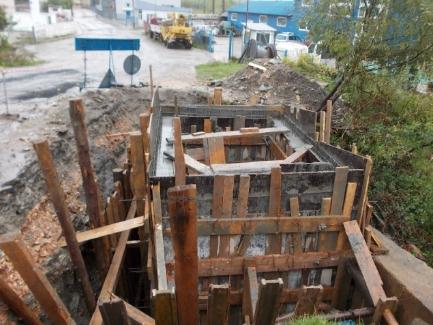 VR_C3 str. St. O. Iosif VulcanVR_C3 str. St. O. Iosif Vulcan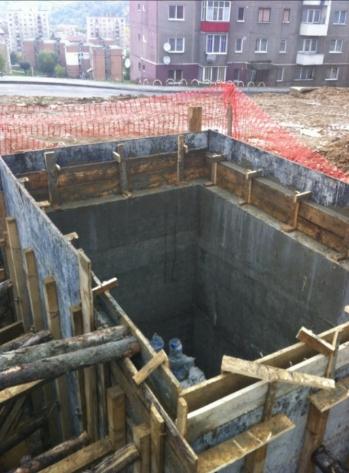 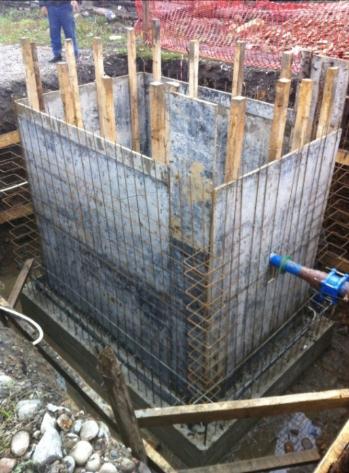 VR_D str. Crividia VulcanVR_C3 str. St. O. Iosif Vulcan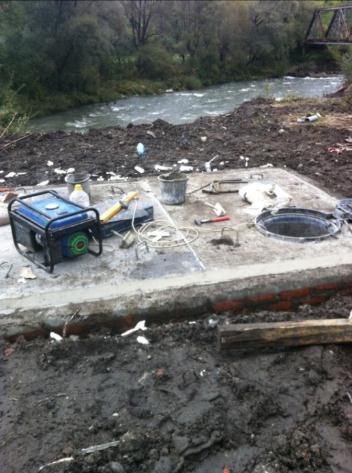 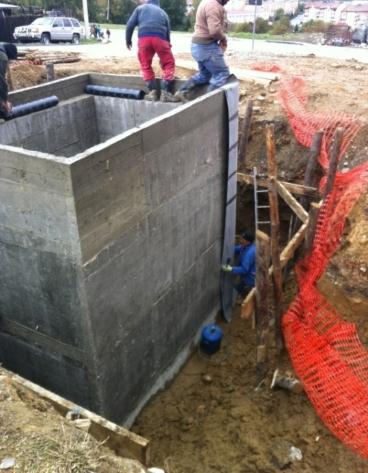 Debitmetru  HerţaVR_H2 str. Păunilor Petroşani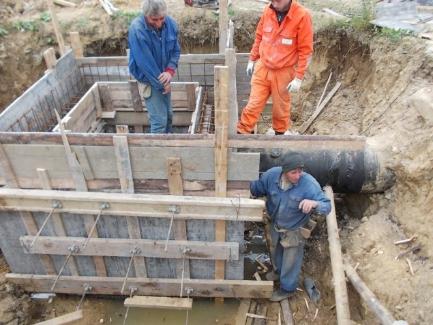 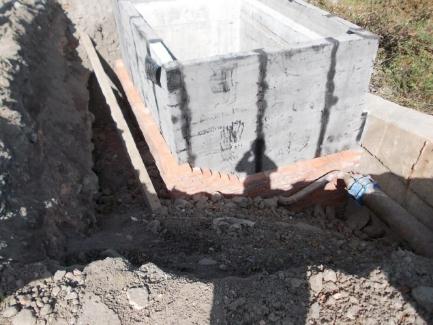 CD 6 Rezervoare ZănoagaCD8 Lonea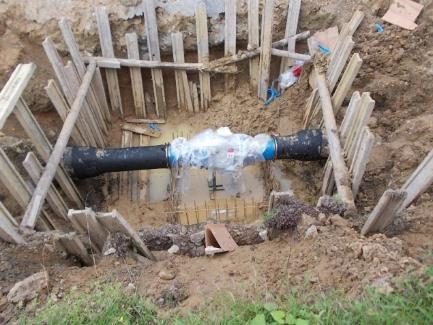 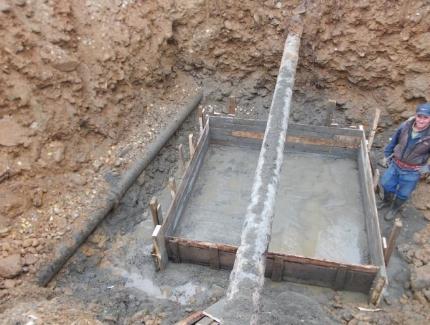 VR_C3 str. St. O. Iosif VulcanVR_C3 str. St. O. Iosif Vulcan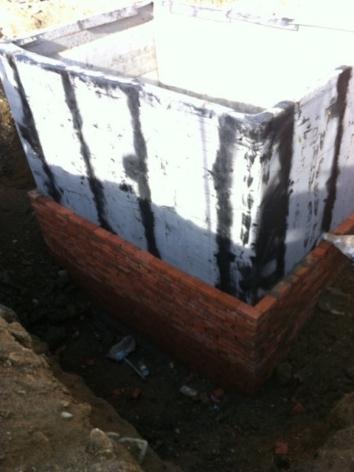 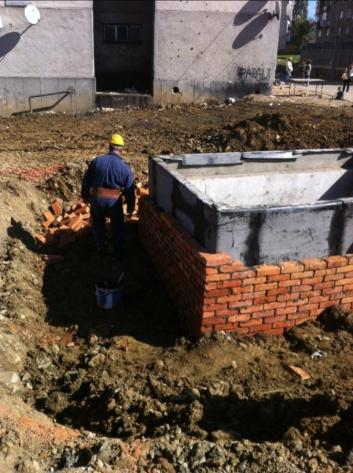 VR_B2-1 str. Mihai Viteazu VulcanCD5 Cătăneşti Aninoasa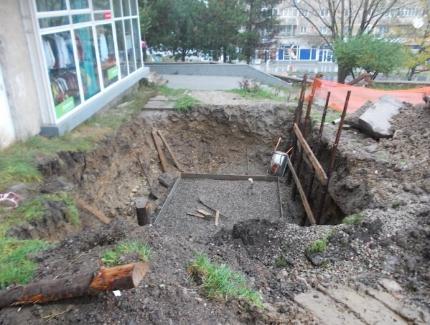 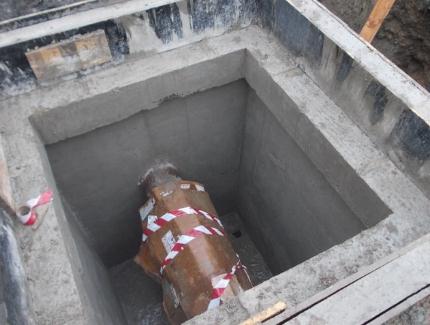 VR_C3 str. St. O. Iosif VulcanVR_A1 str. Nicolae Titulescu Vulcan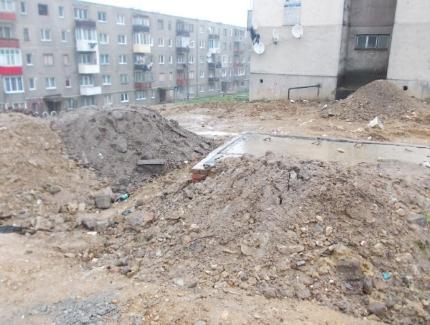 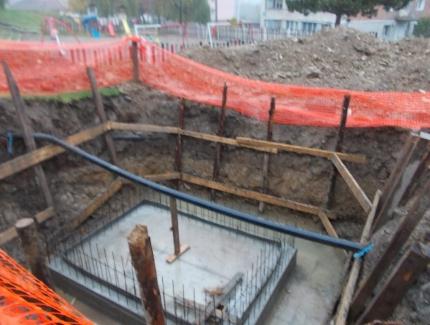 VR_H2 str. Păunilor PetroşaniCD8 Rezervoare Lonea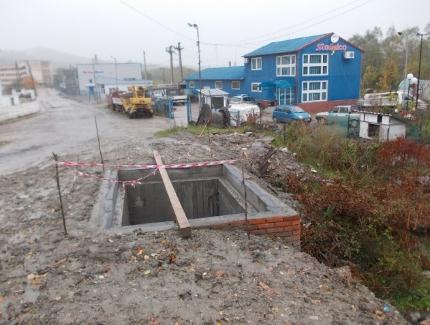 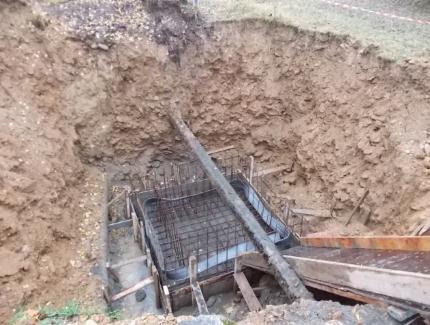 VR_B1 str. Ghiocelului UricaniVR_B3-2 Bd-ul Mihai Viteazu Vulcan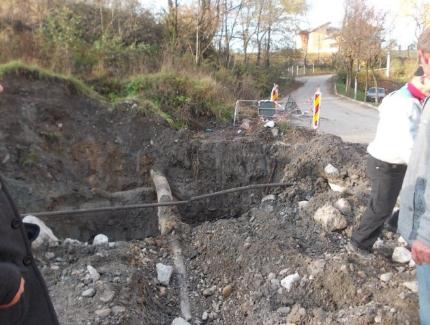 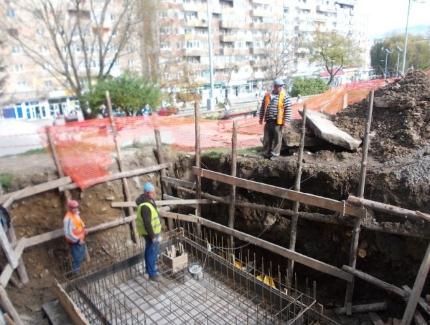 VR_A1 str. Nicolae Titulescu VulcanVR_H1 str. 1 Decembrie 1918 Petroşani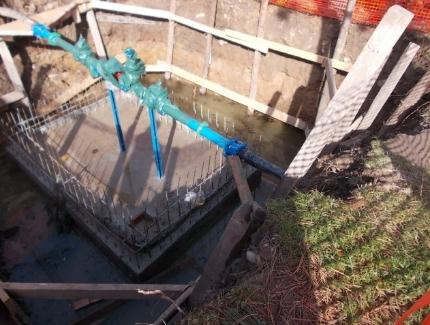 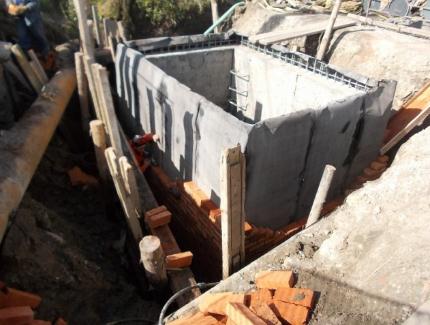  VR_B2-3 str. Decebal VulcanCD6 Herţa Vulcan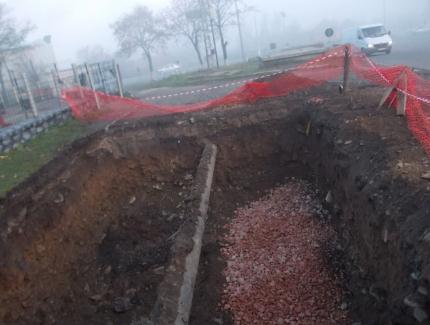 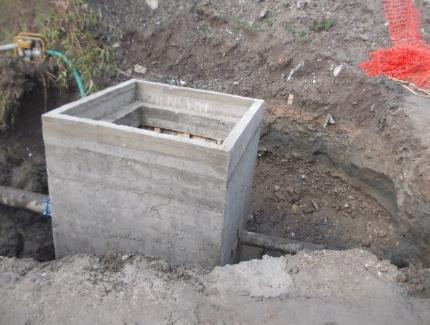 VR_A1 str. Nicolae Titulescu VulcanPiesă montaj hidraulic VR_D Crividia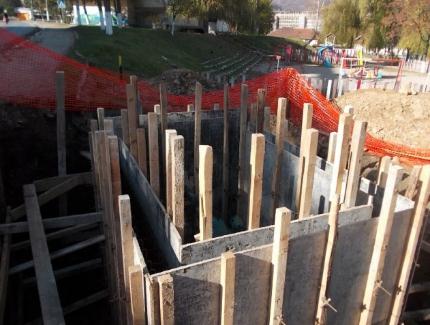 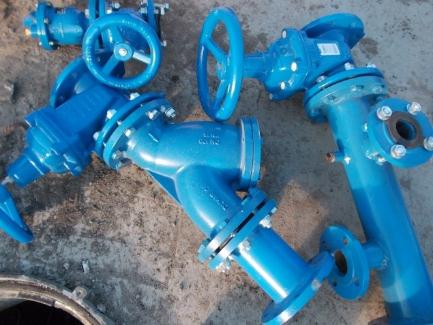 VR_B1 str. Ghiocelului UricaniVR_H2 str. Păunilor Petroşan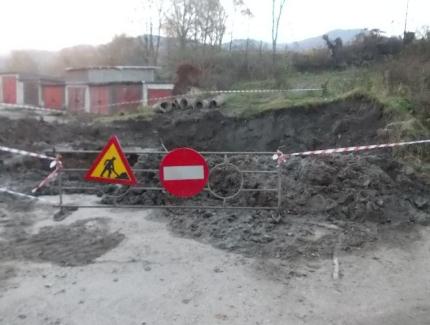 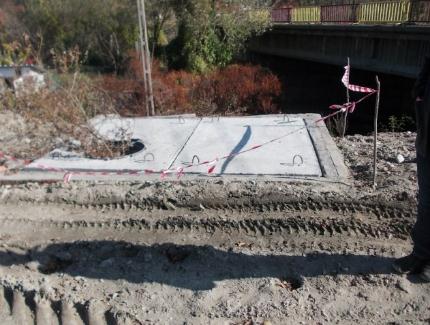 VR_B3 -2 str. Mihai Vitezu VulcanVR_A1 str. Nicolae Titulescu Vulcan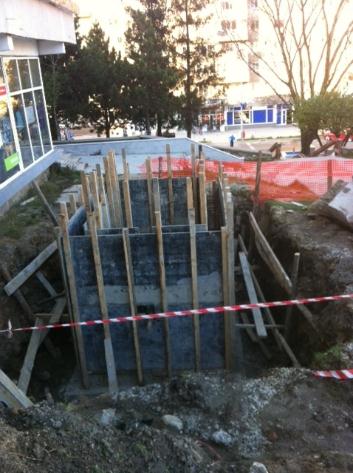 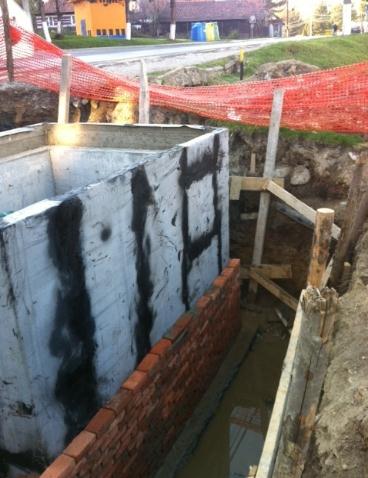 VR_B2-3 str. Decebal VulcanVR_A1 str. 1 Mai Uricani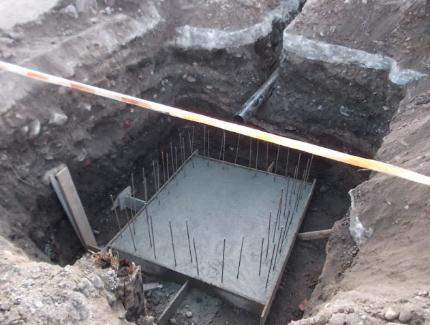 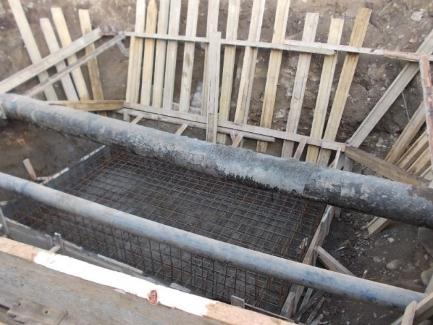 